中华人民共和国体育行业标准TY/T XXXXX—XXXX青少年体育俱乐部基本要求Basic requirements for youth sports clubs(点击此处添加与国际标准一致性程度的标识)XXXX - XX - XX发布XXXX - XX - XX实施国家体育总局  发布目次前言	II引言	III1  范围	12  规范性引用文件	13  术语和定义	14  分类	15  总则	16  场地设施要求	26.1  场地要求	26.2  设施设备要求	26.3  器材装备要求	27  青少年培训活动要求	27.1  培训课程	27.2  执教人员资质	37.3  赛事活动	38  服务管理要求	38.1  服务要求	38.2  制度管理	48.3  人员管理	48.4  安全管理	48.5  其他管理	59  监督与改进	59.1  行业认证	59.2  投诉与处理	59.3  质量评价与改进	5附录A（资料性）  选用教材公示模板	7附录B（资料性）  执教人员信息公示模板	8附录C（规范性）  执教人员有效资格证书目录	9附录D（资料性）  青少年体育俱乐部工作人员登记明细表	11附录E（规范性）  青少年体育俱乐部基本审查表	12附录F（规范性）  青少年体育俱乐部年度工作报告模板	15前言本文件按照GB/T 1.1—2020《标准化工作导则  第1部分：标准化文件的结构和起草规则》的规定起草。本文件由体育总局青少司提出。本文件由体育总局经济司归口。本标准的起草单位为：国家体育总局青少年体育司、国家体育总局体育器材装备中心、中国标准化研究院、上海市青少年训练管理中心、安徽省体育局青少处、河南省体育局青少处、湖南省体育局青少处、重庆市体育局青少处。本标准的主要起草人为：王雷、徐杰、侯亮、陈石、吴楠、陈晓巍、徐建方、韩旭、朱美倩、周战伟、刘弢、马延春、刘昱、苏承良。引言为贯彻落实《关于进一步减轻义务教育阶段学生作业负担和校外培训负担的意见》《关于促进和规范社会体育俱乐部发展的意见》等文件要求，深化体教融合，国家体育总局印发《课外体育培训行为规范》（以下简称《规范》）。本文件作为《规范》等相关政策文件的配套标准，其制定有利于为《规范》的进一步具体落实和实施提供技术支撑，用标准保障体育课外培训监管工作开展，推动完善课外体育培训治理，促进体育培训市场形成良好生态、健康有序发展。范围本文件规定了青少年体育俱乐部总则、场地设施要求、青少年培训活动要求、服务管理要求、服务质量评价与改进。本文件适用于已取得合法经营资质，为青少年提供体育服务的俱乐部的管理。规范性引用文件GB 19079 （系列标准）体育场所开放条件与技术要求GB 37487 公共场所卫生管理规范GB 37488 公共场所卫生指标及限值要求GB 3096 声环境质量标准GB 13495.1 消防安全标志 第1部分：标志GB/T 10001.1 公共信息图形符号 第1部分：通用符号GB/T 18883 室内空气质量标准WS 394 公共场所集中空调通风系统卫生规范JGJ 153 体育场馆照明设计及检测标准术语和定义
青少年体育俱乐部主要以青少年儿童群体（4~18岁）为服务对象，从事各种体育运动、体育训练、体育赛事等活动的社会实体。具体类型主要包括体育类民办非企业单位、体育企业以及其他体育组织。青少年群体分为以下4类，学前阶段为4~6岁；小学阶段为7~12岁；初中阶段为13~15岁；高中阶段为15~18岁。
培训指以传授和提升某种体育技能、健全儿童青少年人格、培养体育兴趣爱好为目的，面向4~18岁儿童青少年开展的体育指导、培养和训练活动。分类青少年体育俱乐部根据活动场地所有权分为自有场地和租赁场地。青少年体育俱乐部根据开展活动运动项目性质分为一般性体育项目和高危险性体育项目。青少年体育俱乐部根据开展活动运动项目类型分为奥运项目和非奥运项目。总则青少年体育俱乐部应具备合法经营资质、独立法人资格，许可手续完备，并将相关资质证明文件在场地内公示。青少年体育俱乐部应具备可长期使用的满足青少年运动及培训需要的运动场地，包括自有场地和租赁场地。青少年体育俱乐部场地建设及设施配置等应符合安全、质检、消防、卫生、环保等标准。青少年体育俱乐部宜购买经营场所责任险，并积极倡导参加培训人员投保。场地设施要求场地要求运动场地应符合GB 19079 （系列标准）规定的开放条件与技术要求。棋牌类体育项目每班次培训的人均培训面积应不小于3㎡，其他体育项目每班次培训的人均培训面积不小于5㎡。		()式中：培训场地总面积指用于培训的场地面积，不包括配套服务场所面积。场地内外导向系统标志设置应符合GB/T 10001.1 规定，宜具有中英文标识，。场地内所有区域卫生情况应符合GB 37487 要求。使用室内场地的俱乐部应定期对场地进行通风换气，保持室内空气清新、无异味，使用集中空调的场地，空调运行期间新风系统、排风系统或设施应正常使用。使用集中空调的场所卫生指标及卫生管理应符合GB 37488 和 WS 394 要求。场地内空气质量应达到GB/T 18883 标准规定、噪音质量应符合GB 3096 标准情况。场地内主要活动区域灯光照明应符合JGJ 153 规定。室内场地应具备消防安全疏散通道，室外场地应具备紧急避难场所。室内场地应在主要位置悬挂中华人民共和国国旗。设施设备要求俱乐部的自有场地应满足设施设备要求；如为租赁场地，俱乐部应确保场地满足设施设备要求，且俱乐部具有设施设备的使用权。配备的设施设备应全部符合国家相应产品标准。应具备满足运动人员基本需要的配套服务条件，包括卫生间、更衣间、物品存放设施等。宜设有位置明确的服务中心、饮水设施，提供咨询、广播等基础服务设施。公共用品、设施应定期选择合适的方式进行清洁、消毒，保证消毒效果。场地内外应安装消防、警护、视频监控设施，且消防安全标志应符合GB 13495.1中的规定。宜安装儿童、残疾人安全保障设备设施，且摆放位置合理、能够正常运转。应配备常规医疗急救药品及设备，包括消毒包扎药物材料等。宜具备自动体外除颤仪（AED）。应配备卫生清扫的工具、设施、设备，数量充足，能满足清扫保洁工作要求。器材装备要求应配备满足青少年运动及培训基本需要的运动器材设施，且全部符合国家相应产品标准。配备的器材装备应符合人体工程学和运动效能学，并获得国家批准的产品质量检测机构出具的产品质量合格证明。器材装备应定期选择合适的方式进行清洁、消毒。青少年培训活动要求培训课程应为青少年提供运动指导培训课程，课程应设置合理，符合运动项目特点。应具备科学完整的课程体系和课程内容、必要的防止运动伤害的措施，并针对不同类型、不同年龄段的培训对象调整培训内容。课程体系、课程内容、选用教材应获得全国性单项体育协会或地方体育行政部门认可，并进行网上公示，公示模板参见附录A。应在醒目位置公示培训课程的课程体系、课程主要内容、课程安排、收费标准等信息。应配备与自身规模适应数量的执教人员，原则上每班次培训课学员人数应不多于35人，超过10名学员的培训应至少配有2名执教人员。执教人员资质应在醒目位置公示执教人员的姓名、照片、从业年限、职业资格证书及编号、学历、取得成绩、收费标准等信息，信息公示模板参见附录B。执教人员应持有国家颁发的有效资格证书上岗工作，见附录C，包括但不限于：体育教练员职称证书；社会体育指导员职业资格证书；全国性单项体育协会颁发的体育技能等级证书；体育教师资格证书；经人力资源和社会保障部确定的人才评价机构颁发的体育职业技能等级证书；经省级（含）以上体育行政部门认可的相关证书。省级体育行政部门认可的相关证书仅在本省范围内有效。经省级（含）以上体育行政部门认可的相关证书参照国家级执行。外籍执教人员应持有7.2.2所规定的证书。在校大学生从事青少年体育培训活动的也应具有7.2.2所规定的证书。从事某单项运动培训的执教人员应持有7.2.2所规定的该单项运动相关证书。教练团队宜持有其它有效证书，包括体育院校或体育专业的学位证书、运动员技术等级证书等。教练团队应取得大专及以上同等学力。赛事活动宜每年组织体育赛事活动不少于2次，俱乐部自主举办的赛事活动应遵守属地相关赛事管理要求。宜积极参加国家体育行政主管部门认可的、全国性单项体育协会备案的国家级、省级、市级体育赛事活动。宜每年开展社会公益活动不少于1次，包括但不限于：涉及救助灾害、贫困、扶助残疾人等困难的社会群体和个人的活动；涉及教育、科学、文化、卫生、体育事业的活动；涉及环境保护、社区服务、福利慈善、社会援助、社会公共设施建设的活动；促进社会发展和进步的其他社会公共和福利事业。宜选拔优秀青少年运动员并输送至国家级、省级、市级体校、运动队。培训证书青少年培训活动评价类证书应为省级（含）以上单项体育协会颁发的证书。如无明确单项运动协会管理的运动项目，应颁发经省级（含）以上体育行政部门批准后或国家民政部注册的协会的证书。测评证书的发放应有相应国家、行业或地方标准作为依据。俱乐部可向参加培训活动人员发放自有赛事、活动结果证书。服务管理要求服务要求俱乐部应依据自身运营情况制定企业标准，并在国家市场监督管理总局企业标准信息公共服务平台进行公示，执行企业标准自我公开声明制度。应根据自身运营情况设计收费标准并对外公示，及时检查并更新俱乐部内各项收费标准。俱乐部单次向学员收取课程费用的时间跨度应不超过3个月。学员未完成的课程费用，应按照双方合同及相关法律法规规定办理退费事宜。应对在俱乐部持续学习的学员进行持续档案跟踪管理。应提供咨询服务。服务人员应熟悉俱乐部经营活动信息，随时掌握俱乐部服务项目动态，并于48 h内准确回答顾客咨询。应配备与接待能力相适应数量的体育装备器材和护具，宜为顾客提供租赁服务，并按照厂家提供的器材手册要并定期进行维护和保养。应为顾客提供安全可靠的临时储物服务或长期寄存服务，并提醒顾客注意个人贵重财物安全。应配备不少于1名经过培训并获得急救证书的人员为突发意外事故的顾客提供紧急救护服务。宜通过线上或线下的方式提供体育运动基础知识、安全知识、等级测试、各类赛事、活动等信息服务。青少年体育培训场地应配备适当的家长休息区。制度管理应具备明确的俱乐部章程，并制定各项配套管理要求，包括但不限于:服务制度，包括收费标准、会员档案及执教人员档案、教学规划、教学大纲、培训方案等；人事制度，包括招聘解聘、考核奖惩、执教人员培训、执教人员行为规范等；管理制度，包括俱乐部章程、账户管理、收退费管理等；设备管理制度，包括场地设施巡检制度、设施设备维修维护等；卫生制度，包括卫生保洁要求、消毒操作规程、疫情防控制度等；安全制度，包括安全预案、安全培训、应急方案等；信息化制度，包括信息安全管理、网络平台维护等；财务制度，包括资金管理制度、财产管理制度、利润管理制度等。人员管理俱乐部应根据自身规模配备相应比例的管理人员、执教人员、救护、安保及服务人员。应设置高级管理人员负责日常业务的运行和管理，聘请适当数量的行政人员确保俱乐部正常运转，聘请固定的财务主管负责俱乐部的财务事宜。且具备固定的办公场所。应配备不少于1名经过培训并获得急救证书的人员，且救护人员应具备医疗救护知识，熟练使用医疗急救器械，经过培训考核，持有相关培训证书上岗。应配备不少于1名专职或兼职安保人员，且安保人员应掌握治安、消防等知识和相关法律法规，熟练使用通信、治安工作和消防器材，穿着统一服装，配备安保装备器材，宜持有有效资格证书上岗。服务人员应统一佩戴工牌标志，工牌标识应具备可识别性和可追溯性，工牌应包括人员照片及基本信息。服务人员应仪容仪表大方整洁，举止文明、姿态端庄、主动服务。工作人员应每年进行身体检查并取得身体健康证明后上岗。工作人员应具有所在岗位相应的业务知识和技能，并能熟练运用。应熟悉本岗位的服务规范、环境和安全等相关要求。应定期组织执教人员进行内部培训并保存培训记录，每季度不少于1次，且每年度培训时长不少于90个学时（45分钟计1学时），内部培训内容包括但不限于参加职业技能继续教育培训、研讨活动、论坛、交流学习。宜定期组织执教人员参加体育部门组织举办的各级各类教练员继续教育培训。俱乐部应对拟录用的工作人员进行背景审查，不应录用受到剥夺政治权利或者故意犯罪受到有期徒刑以上刑事处罚的人员，并做好工作人员登记，登记模板参见附录D。安全管理各类安全制度、安全注意事项和特殊要求应悬挂或张贴在醒目位置，且设置安全指示标志。室内场地应设有俱乐部平面示意图及疏散通道指示图，且悬挂在醒目位置，并确保安全疏散通道畅通。对有害、危险品的保存、管理应符合国家或属地有关安全条例的规定。禁止向参与培训人员出售含有酒精的饮料。禁止以任何形式暗示、教唆、帮助参与培训人员获取和使用兴奋剂。应对俱乐部运动人数密度采取相应措施进行总量控制，避免人员过渡密集，引发安全事故。在俱乐部同一时间开展两项及以上运动项目时，各运动项目之间应设置连续性隔离带。不同时间在同一空间开展不同运动的，宜做好场地复用设计和场地划线工作。应定期对员工进行安全培训并保存培训记录，提高安全意识。对参与培训人员的首次课程应包括安全教育内容，培训形式包括视频讲解、线下课程讲解等。应每年组织或参加安全演练不少于1次。发生疫情时，应严格执行防疫制度并配合防疫部门处置措施。其他管理应加强场地能源管理，采取节能措施，降低单位能耗，节约运营成本。应做好客户群、客流量、培训人数、主营业务收入等基础信息的数据统计。应做好传统媒体和新媒体的运营工作，宜做好自媒体运营工作，宜每年至少1次官方媒体互动。应积极开展党建文化、体育精神、体育技能等学习活动。宜做好赛事活动媒体宣传，具备图文记录和总结。宜建立党团工会组织。监督与改进行业认证俱乐部宜获得青少年体育服务认证。投诉与处理应设立投诉受理部门并配备专门的处理人员，制定有完善的受理和处理制度，能及时、妥善处理投诉。接到顾客投诉，应热情、耐心倾听顾客陈述，详细做好笔录。并迅速调查核实情况，及时予以解决。可以当场处理的投诉，应于48 h内解决；对于一时难以解决的，应做好解释工作，明确处理时限为5个工作日。做好跟踪回访服务，并将整个投诉处理过程全部记录并存档，档案保存期应不少于2年。质量评价与改进评价方式应定期听取顾客、会员（家长）及第三方的建议和意见，采取满意度问卷调查、第三方评价、网上评价等方式收集信息。第三方评价机构应为具备国家级资质、受到国家行业认可或具备体育行业专业测评资质的测评机构给出的有效评价。定期开展俱乐部的检查与考核并公示，审查表见附录E。宜采取日常检查、定期检查、不定期抽查、专项检查等方式进行内部评价。每年开展不少于1次的自我检查，并形成检查报告。应每年开展至少1次服务满意度测评，向顾客、会员（家长）或相关第三方发放满意度调查问卷，并形成分析报告。有条件的俱乐部可邀请相关专家或第三方专业机构，对服务质量进行评价，并出具评价报告。评价内容俱乐部服务评价的内容包括但不限于：硬件建设，包括活动场地、设施设备、器材装备等；服务项目，包括培训课程、开展活动等；培训效果，包括运动技能提升、兴趣培养等；工作人员，包括领导及管理机构、服务人员服务水平、执教人员资质及教学水平；宣传工作，包括各类媒体的宣传工作；服务满意度，包括网上评价、顾客满意度调查等；工作记录及归档情况，包括日常教学、工作等相关记录及归档情况。持续改进通过召开工作例会、座谈会等相关会议，对投诉情况及评价结果进行沟通交流，查找问题，分析原因，及时制定整改措施，持续跟进改进情况，并每年度向地方体育行政部门上报工作报告，报告模板见附录F。
（资料性）
选用教材公示模板选用教材公示模板见表A.1。青少年体育俱乐部选用教材公示表青少年体育俱乐部名称：俱乐部法人（签字）：举办人签字（签章）：                                               年   月  日  说明：1.此表填写的是一个教学点的培训教材；      2.自编教材应在“备注”栏注明。
（资料性）
执教人员信息公示模板执教人员信息公示模板见图B.1。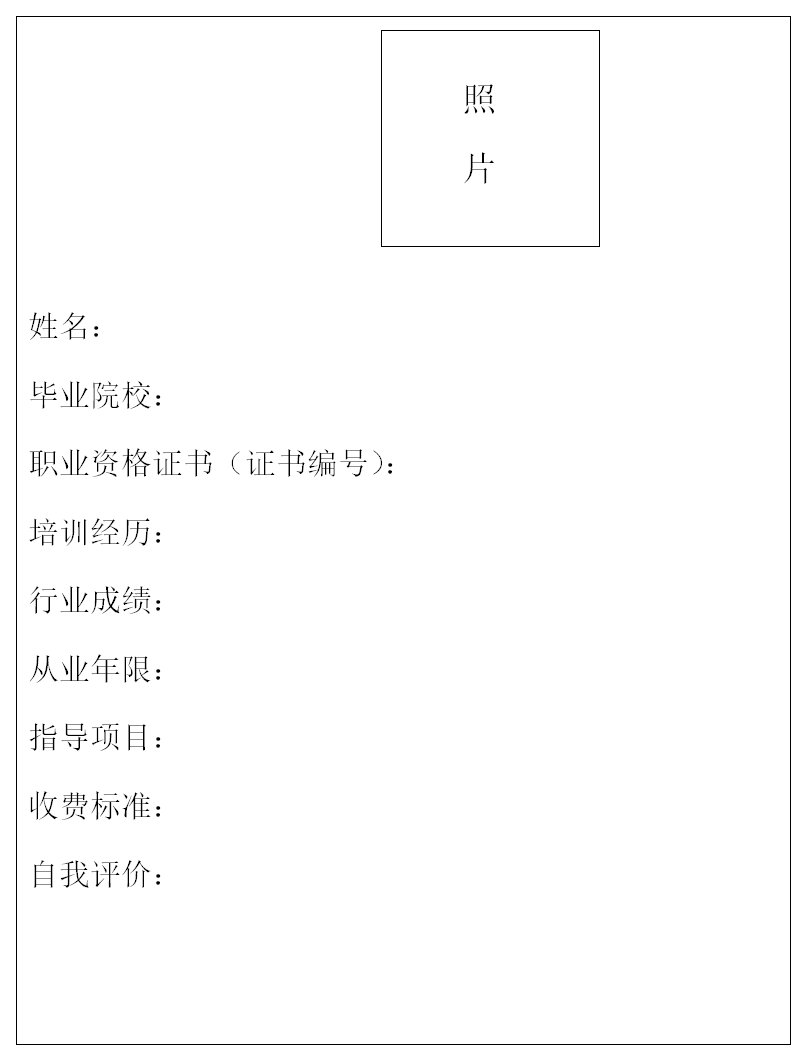 执教人员信息公示模板
（规范性）
执教人员有效资格证书目录执教人员有效资格证书目录见表C.1。执教人员有效资格证书目录
（资料性）
青少年体育俱乐部工作人员登记明细表青少年体育俱乐部工作人员登记明细表见表D.1。青少年体育俱乐部工作人员登记明细表青少年体育俱乐部名称：俱乐部法人（签字）：举办人签字（签章）：                                               年   月  日  说明：1.此表填写的是一个培训点的全部人员；      2.如果在一个俱乐部多个培训点任职，应当注明。
（规范性）
青少年体育俱乐部基本审查表青少年体育俱乐部基本审查表见表E.1。青少年体育俱乐部基本审查表
（规范性）
青少年体育俱乐部年度工作报告模板青少年体育俱乐部年度工作报告模板见表F.1。青少年体育俱乐部年度工作报告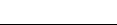 ICS  03.100.01CCS  A16TY序号教材名称图书出版号备注序号类别资格证书1体育教练员职称证书体育教练员职称证书2社会体育指导员职业资格证书社会体育指导员职业资格证书3全国性单项体育协会颁发的体育技能等级证书中国足球协会颁发的体育技能等级证书4全国性单项体育协会颁发的体育技能等级证书中国篮球协会颁发的体育技能等级证书5全国性单项体育协会颁发的体育技能等级证书中国田径协会颁发的体育技能等级证书6全国性单项体育协会颁发的体育技能等级证书中国滑冰协会颁发的体育技能等级证书7全国性单项体育协会颁发的体育技能等级证书中国花样滑冰协会颁发的体育技能等级证书8全国性单项体育协会颁发的体育技能等级证书中国冰球协会颁发的体育技能等级证书9全国性单项体育协会颁发的体育技能等级证书中国马术协会颁发的体育技能等级证书10全国性单项体育协会颁发的体育技能等级证书中国自行车运动协会颁发的体育技能等级证书11全国性单项体育协会颁发的体育技能等级证书中国击剑协会颁发的体育技能等级证书12全国性单项体育协会颁发的体育技能等级证书中国铁人三项协会颁发的体育技能等级证书13全国性单项体育协会颁发的体育技能等级证书中国现代五项协会颁发的体育技能等级证书14全国性单项体育协会颁发的体育技能等级证书中国帆船帆板运动协会颁发的体育技能等级证书15全国性单项体育协会颁发的体育技能等级证书中国赛艇协会颁发的体育技能等级证书16全国性单项体育协会颁发的体育技能等级证书中国皮划艇协会颁发的体育技能等级证书17全国性单项体育协会颁发的体育技能等级证书中国摔跤协会颁发的体育技能等级证书18全国性单项体育协会颁发的体育技能等级证书中国柔道协会颁发的体育技能等级证书19全国性单项体育协会颁发的体育技能等级证书中国拳击协会颁发的体育技能等级证书20全国性单项体育协会颁发的体育技能等级证书中国跆拳道协会颁发的体育技能等级证书21全国性单项体育协会颁发的体育技能等级证书中国空手道协会颁发的体育技能等级证书22全国性单项体育协会颁发的体育技能等级证书中国棒球协会颁发的体育技能等级证书23全国性单项体育协会颁发的体育技能等级证书中国垒球协会颁发的体育技能等级证书24全国性单项体育协会颁发的体育技能等级证书中国高尔夫球协会颁发的体育技能等级证书25全国性单项体育协会颁发的体育技能等级证书中国橄榄球协会颁发的体育技能等级证书26全国性单项体育协会颁发的体育技能等级证书中国乒乓球协会颁发的体育技能等级证书27全国性单项体育协会颁发的体育技能等级证书中国羽毛球协会颁发的体育技能等级证书28全国性单项体育协会颁发的体育技能等级证书中国极限运动协会颁发的体育技能等级证书29全国性单项体育协会颁发的体育技能等级证书中国围棋协会颁发的体育技能等级证书30全国性单项体育协会颁发的体育技能等级证书中国台球协会颁发的体育技能等级证书31全国性单项体育协会颁发的体育技能等级证书中国汽车摩托车运动联合会颁发的体育技能等级证书32全国性单项体育协会颁发的体育技能等级证书中国飞镖协会颁发的体育技能等级证书33全国性单项体育协会颁发的体育技能等级证书中国健美协会颁发的体育技能等级证书34全国性单项体育协会颁发的体育技能等级证书中国拔河协会颁发的体育技能等级证书35全国性单项体育协会颁发的体育技能等级证书中国龙狮运动协会颁发的体育技能等级证书36全国性单项体育协会颁发的体育技能等级证书中国信鸽协会颁发的体育技能等级证书37全国性单项体育协会颁发的体育技能等级证书中国风筝协会颁发的体育技能等级证书38全国性单项体育协会颁发的体育技能等级证书中国体育舞蹈联合会颁发的体育技能等级证书39全国性单项体育协会颁发的体育技能等级证书钓鱼运动协会颁发的体育技能等级证书40全国性单项体育协会颁发的体育技能等级证书全国体育运动学校联合会颁发的体育技能等级证书41全国性单项体育协会颁发的体育技能等级证书中国大学生体育协会颁发的体育技能等级证书42全国性单项体育协会颁发的体育技能等级证书中国中学生体育协会颁发的体育技能等级证书43体育教师资格证书体育教师资格证书44经人力资源和社会保障部确定的人才评价机构颁发的体育职业技能等级证书北京市体育专业人员管理中心颁发的体育职业技能等级证书45经人力资源和社会保障部确定的人才评价机构颁发的体育职业技能等级证书天津市体育局人才交流管理中心颁发的体育职业技能等级证书46经人力资源和社会保障部确定的人才评价机构颁发的体育职业技能等级证书河北省体育人才服务中心颁发的体育职业技能等级证书47经人力资源和社会保障部确定的人才评价机构颁发的体育职业技能等级证书内蒙古体育职业技能鉴定站颁发的体育职业技能等级证书48经人力资源和社会保障部确定的人才评价机构颁发的体育职业技能等级证书辽宁省体育职业技能鉴定站颁发的体育职业技能等级证书49经人力资源和社会保障部确定的人才评价机构颁发的体育职业技能等级证书吉林省体育职业技能鉴定站颁发的体育职业技能等级证书50经人力资源和社会保障部确定的人才评价机构颁发的体育职业技能等级证书黑龙江省体育职业技能鉴定站颁发的体育职业技能等级证书51经人力资源和社会保障部确定的人才评价机构颁发的体育职业技能等级证书上海市体育教育宣传中心颁发的体育职业技能等级证书52经人力资源和社会保障部确定的人才评价机构颁发的体育职业技能等级证书江苏省体育人才流动服务中心颁发的体育职业技能等级证书53经人力资源和社会保障部确定的人才评价机构颁发的体育职业技能等级证书浙江体育职业技能学院培训中心颁发的体育职业技能等级证书54经人力资源和社会保障部确定的人才评价机构颁发的体育职业技能等级证书安徽体育运动职业技术学院颁发的体育职业技能等级证书55经人力资源和社会保障部确定的人才评价机构颁发的体育职业技能等级证书福建体育职业技术学院颁发的体育职业技能等级证书56经人力资源和社会保障部确定的人才评价机构颁发的体育职业技能等级证书江西省体育运动学校颁发的体育职业技能等级证书57经人力资源和社会保障部确定的人才评价机构颁发的体育职业技能等级证书山东省冬季运动管理中心颁发的体育职业技能等级证书58经人力资源和社会保障部确定的人才评价机构颁发的体育职业技能等级证书河南省社会体育管理中心颁发的体育职业技能等级证书59经人力资源和社会保障部确定的人才评价机构颁发的体育职业技能等级证书湖北省体育人才服务中心颁发的体育职业技能等级证书60经人力资源和社会保障部确定的人才评价机构颁发的体育职业技能等级证书湖南省体育人才交流服务中心颁发的体育职业技能等级证书61经人力资源和社会保障部确定的人才评价机构颁发的体育职业技能等级证书广东体育职业技术学院颁发的体育职业技能等级证书62经人力资源和社会保障部确定的人才评价机构颁发的体育职业技能等级证书广西体育高等专科学校颁发的体育职业技能等级证书63经人力资源和社会保障部确定的人才评价机构颁发的体育职业技能等级证书重庆市大田湾全民健身中心颁发的体育职业技能等级证书64经人力资源和社会保障部确定的人才评价机构颁发的体育职业技能等级证书四川省社体中心颁发的体育职业技能等级证书65经人力资源和社会保障部确定的人才评价机构颁发的体育职业技能等级证书贵州省体育人力资源管理中心颁发的体育职业技能等级证书66经人力资源和社会保障部确定的人才评价机构颁发的体育职业技能等级证书陕西省体育局人力资源开发中心颁发的体育职业技能等级证书67经人力资源和社会保障部确定的人才评价机构颁发的体育职业技能等级证书甘肃省社会体育管理中心颁发的体育职业技能等级证书68经人力资源和社会保障部确定的人才评价机构颁发的体育职业技能等级证书宁夏体育科学技术中心颁发的体育职业技能等级证书69经人力资源和社会保障部确定的人才评价机构颁发的体育职业技能等级证书新疆自治区体育总会颁发的体育职业技能等级证书70经省级（含）以上体育行政部门认可的相关证书经省级（含）以上体育行政部门认可的相关证书序号姓名性别工作岗位学历、职称身份证号码常住地址序号类别内容是否符合1基础要求具备合法经营资质、独立法人资格。2基础要求许可手续完备。3基础要求相关资质证明场地公示。4基础要求具备可长期使用的满足青少年运动及培训需要的运动场地，提供所有权证明或租赁合同。5基础要求场地建设及设施配置等符合安全、质检、消防、卫生、环保等标准。6场地要求符合GB 19079 （系列标准）规定的开放条件与技术要求。7场地要求棋牌类体育项目每班次培训的人均培训面积不小于3㎡；其他体育项目每班次培训的人均培训面积不小于5㎡。8场地要求场地内外导向系统标志设置符合GB/T 10001.1 规定。9场地要求场地内所有区域卫生情况符合GB 37487 要求。10场地要求定期对室内场地进行通风换气（使用集中空调的场地，空调运行期间新风系统、排风系统或设施正常使用，且卫生指标及卫生管理符合GB 37488 和 WS 394 要求）。11场地要求空气质量达到GB/T 18883 标准规定。12场地要求噪音质量符合GB 3096 标准情况。13场地要求场地内主要活动区域灯光照明符合JGJ 153 规定。14场地要求室内场地具备消防安全疏散通道；室外场地具备紧急避难场所。15场地要求室内场地在主要位置悬挂中华人民共和国国旗。16设施设备要求配备的设施设备全部符合国家相应产品标准。17设施设备要求具备满足运动人员基本需要的配套服务条件，包括卫生间、更衣间、物品存放设施等。18设施设备要求公共用品、设施定期进行清洁、消毒，并具备清洁、消毒记录。19设施设备要求具备消防、警护、视频监控设施。20设施设备要求消防安全标志应符合GB 13495.1中的规定。21设施设备要求配备常规医疗急救药品及设备，包括消毒包扎药物材料等。22设施设备要求配备卫生清扫的工具、设施、设备。23器材装备要求配备满足青少年运动及培训基本需要的运动器材设施，且全部符合国家相应产品标准。24器材装备要求配备的器材装备应符合人体工程学和运动效能学，并具备国家批准的产品质量检测机构出具的产品质量合格证明。25器材装备要求器材装备定期进行清洁、消毒。26培训课程具备青少年运动指导培训课程，且课程设置合理，符合运动项目特点。27培训课程具备科学完整的课程体系和课程内容、必要的防止运动伤害的措施。28培训课程课程体系和课程内容获得全国性单项体育协会或地方体育行政部门认可，并进行网上公示。29培训课程培训课程的课程体系、课程主要内容、课程安排、收费标准等信息在醒目位置进行公示。30培训课程配备与自身规模适应数量的执教人员，原则上每班次培训课学员人数不多于35人，超过10名学员的培训至少配有2名执教人员。31执教人员资质执教人员的姓名、照片、从业年限、职业资格证书及编号、学历、取得成绩、收费标准等信息在醒目位置进行公示。32执教人员资质执教人员均持有有效资格证书（执教人员有效资格证书目录见附录B）；外籍执教人员均持有有效资格证书（执教人员有效资格证书目录见附录B）；在校大学生从事青少年体育培训活动的均持有有效资格证书（执教人员有效资格证书目录见附录B）。33执教人员资质从事某单项运动培训的执教人员持有附录B所规定的该单项运动相关证书。执教人员资质教练团队具备大专及以上同等学力。培训证书俱乐部发放的青少年培训活动评价类证书均为为省级（含）以上单项体育协会颁发的证书。（如无明确单项运动协会管理的运动项目，应颁发经省级（含）以上体育行政部门批准后或国家民政部注册的协会的证书。）服务要求依据自身运营情况制定企业标准，并在国家市场监督管理总局企业标准信息公共服务平台进行公示，执行企业标准自我公开声明制度。服务要求收费标准对外公示。服务要求俱乐部单次向学员收取课程费用的时间跨度不超过3个月；学员未完成的课程费用，按照双方合同及相关法律法规规定办理退费事宜。服务要求对在俱乐部持续学习的学员进行持续档案跟踪管理。服务要求提供咨询服务。服务要求提供适当数量的体育装备器材和护具。服务要求提供安全可靠的临时储物服务或长期寄存服务。服务要求提供紧急救护服务。服务要求配备适当的家长休息区。制度管理具备服务制度，包括收费标准、会员档案及执教人员档案、教学规划、教学大纲、培训方案等。制度管理具备人事制度，包括招聘解聘、考核奖惩、执教人员培训、执教人员行为规范等。制度管理具备管理制度，包括俱乐部章程、账户管理、收退费管理等。制度管理具备设备管理制度，包括场地设施巡检制度、设施设备维修维护等。制度管理具备卫生制度，包括卫生保洁要求、消毒操作规程、疫情防控制度等。制度管理具备安全制度，包括安全预案、安全培训、应急方案等。制度管理具备信息化制度，包括信息安全管理、网络平台维护等。制度管理具备财务制度，包括资金管理制度、财产管理制度、利润管理制度等。人员管理具备适当数量的管理人员、执教人员、救护、安保及服务人员。人员管理具备高级管理人员且具备固定的办公场所。人员管理具备不少于1名经过培训并获得急救证书的人员。人员管理具备不少于1名专职或兼职安保人员。人员管理8服务人员统一佩戴工牌标志，工牌标识应具备可识别性和可追溯性，工牌应包括人员照片及基本信息。人员管理工作人员具备每年身体检查记录及身体健康证明。人员管理工作人员具有所在岗位相应的业务知识和技能，熟悉本岗位的服务规范、环境和安全等相关要求。人员管理定期组织执教人员进行内部培训并具备培训记录，每季度不少于1次，且每年度培训时长不少于90个学时（45分钟计1学时）内部培训内容包括但不限于参加职业技能继续教育培训、研讨活动、论坛、交流学习。人员管理从业人员中无受到剥夺政治权利或者故意犯罪受到有期徒刑以上刑事处罚的人员。安全管理在醒目位置悬挂或张贴各类安全制度、安全注意事项和特殊要求。安全管理室内场地在醒目位置悬挂俱乐部平面示意图及疏散通道指示图。安全管理对有害、危险品的保存、管理符合国家或属地有关安全条例的规定。安全管理禁止向参与培训人员出售含有酒精的饮料。禁止以任何形式暗示、教唆、帮助参与培训人员获取和使用兴奋剂。安全管理对俱乐部运动人数密度采取相应措施进行总量控制，避免人员过渡密集，引发安全事故。安全管理在俱乐部同一时间开展两项及以上运动项目时，各运动项目之间设有连续性隔离带。安全管理定期进行员工安全培训，并具备培训记录。安全管理对参与培训人员的首次课程包括安全教育内容，培训形式包括视频讲解、线下课程讲解等。安全管理每年组织或参加安全演练不少于1次，并具备安全演练记录。安全管理发生疫情时，严格执行防疫制度并配合防疫部门处置措施。其他管理加强场地能源管理，采取节能措施。其他管理做好客户群、客流量、培训人数、主营业务收入等基础信息的数据统计。其他管理做好传统媒体和新媒体的运营工作。其他管理积极开展党建文化、体育精神、体育技能等学习活动，并具备活动记录。投诉与处理设立投诉受理部门并配备专门的处理人员，具备受理和处理制度。投诉与处理具备顾客投诉笔录及解决方案。投诉与处理具备投诉处理过程全部记录，且档案保存期不少于2年。质量评价与改进定期听取顾客、会员（家长）及第三方的建议和意见，并存有建议和意见收集记录。质量评价与改进具备俱乐部的检查与考核记录并公示。质量评价与改进具备每年度至少1次服务满意度测评记录。质量评价与改进每年度向地方体育行政部门上报工作报告。俱乐部名称俱乐部性质俱乐部性质（营利/非营利）（营利/非营利）法定代表人身份证号码手机号码手机号码主要负责人身份证号码手机号码手机号码俱乐部地址教学用房性质教学用房性质□自有场地  □租赁场地□自有场地  □租赁场地从业人数（人）（人）（人）（人）教学教研人数教学教研人数（人）（人）场所面积（平方米）（平方米）（平方米）（平方米）教学面积教学面积（平方米）（平方米）年培训规模（人）（人）（人）（人）同一时间段最大培训量同一时间段最大培训量（人）（人）培训对象□学前阶段 □小学阶段 □初中阶段 □高中阶段□学前阶段 □小学阶段 □初中阶段 □高中阶段□学前阶段 □小学阶段 □初中阶段 □高中阶段□学前阶段 □小学阶段 □初中阶段 □高中阶段□学前阶段 □小学阶段 □初中阶段 □高中阶段□学前阶段 □小学阶段 □初中阶段 □高中阶段□学前阶段 □小学阶段 □初中阶段 □高中阶段□学前阶段 □小学阶段 □初中阶段 □高中阶段俱乐部开办资金俱乐部开办资金俱乐部开办资金俱乐部开办资金俱乐部开办资金俱乐部开办资金俱乐部开办资金俱乐部开办资金俱乐部开办资金股东（法人、自然人）股东（法人、自然人）投入方式投入方式投入方式出资额（万元）法人统一社会信用代码/自然人身份证号码法人统一社会信用代码/自然人身份证号码法人统一社会信用代码/自然人身份证号码培训内容培训内容培训内容培训内容培训内容举办者联系人举办者联系人举办者联系人举办者联系人体育类□一般性体育项目□高危险性体育项目□一般性体育项目□高危险性体育项目□一般性体育项目□高危险性体育项目□一般性体育项目□高危险性体育项目姓名姓名姓名体育类□一般性体育项目□高危险性体育项目□一般性体育项目□高危险性体育项目□一般性体育项目□高危险性体育项目□一般性体育项目□高危险性体育项目电话电话电话（办公/手机）体育类□一般性体育项目□高危险性体育项目□一般性体育项目□高危险性体育项目□一般性体育项目□高危险性体育项目□一般性体育项目□高危险性体育项目邮箱邮箱邮箱承诺：对本表填报内容的真实有效性负责。                                                    举办人签字（签章）：                                                   俱乐部法人（签字）：年   月   日承诺：对本表填报内容的真实有效性负责。                                                    举办人签字（签章）：                                                   俱乐部法人（签字）：年   月   日承诺：对本表填报内容的真实有效性负责。                                                    举办人签字（签章）：                                                   俱乐部法人（签字）：年   月   日承诺：对本表填报内容的真实有效性负责。                                                    举办人签字（签章）：                                                   俱乐部法人（签字）：年   月   日承诺：对本表填报内容的真实有效性负责。                                                    举办人签字（签章）：                                                   俱乐部法人（签字）：年   月   日承诺：对本表填报内容的真实有效性负责。                                                    举办人签字（签章）：                                                   俱乐部法人（签字）：年   月   日承诺：对本表填报内容的真实有效性负责。                                                    举办人签字（签章）：                                                   俱乐部法人（签字）：年   月   日承诺：对本表填报内容的真实有效性负责。                                                    举办人签字（签章）：                                                   俱乐部法人（签字）：年   月   日承诺：对本表填报内容的真实有效性负责。                                                    举办人签字（签章）：                                                   俱乐部法人（签字）：年   月   日年度经营情况年度投诉情况年度改进情况